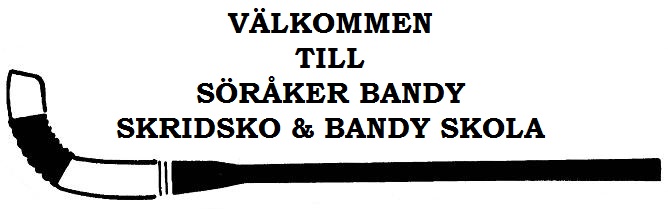 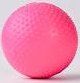 START SÖNDAG 12 NOV KL. 10:30-11:30VARJE SÖNDAG FRÅN V 45 till vecka 8(jullov V. 50-1 (17/12-7/1))ATT PROVA PÅ ÄR GRATISKOSTNAD: 100 KRONORINSKRIVNING PÅ PLATS.SÖRÅKER BANDY VILL ATT ALLA TJEJER & KILLAR SKA HA MÖJLIGHET ATT FÅ TA DEL AV GLÄDJEN SOM FINNS INOM IDROTTEN.ALLA VILL INTE SPELA MEN KOM OCH LÄR DEJ ÅKA SKRIDSKOR MED OSS.”VI SATSAR PÅ BREDDEN FÖR ATT NÅ TOPPEN”VI LÄR OSS GENOM LEK OCH UTBILDADE LEDARE TILLSAMMANS MED FÖRÄLDRAR.VI VILL ATT BANDYPLAN SKA VARA EN NATURLIG SAMLINGSPLATS FÖR ALLA ÅLDRAR UNDER VINTERTID.SÖRÅKER BANDY ÄR FRISK LUFT, GLÄDJE OCH GEMENSKAP KOM OCH DELA DEN MED OSSMer info finns på www.sorakerbandy.se Eller ring Anders 0703411354 Eller någon annan av våra ledare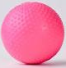 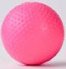 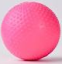 